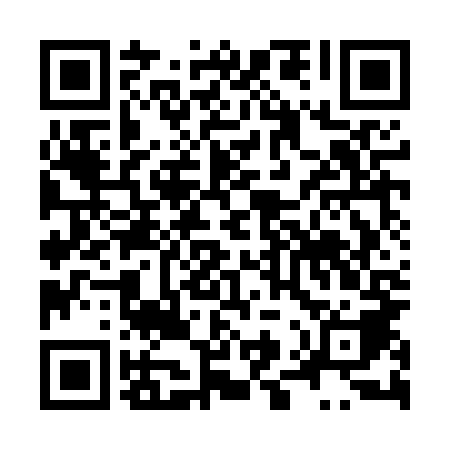 Ramadan times for Siedlecin, PolandMon 11 Mar 2024 - Wed 10 Apr 2024High Latitude Method: Angle Based RulePrayer Calculation Method: Muslim World LeagueAsar Calculation Method: HanafiPrayer times provided by https://www.salahtimes.comDateDayFajrSuhurSunriseDhuhrAsrIftarMaghribIsha11Mon4:294:296:1912:074:015:565:567:4012Tue4:274:276:1712:074:025:585:587:4113Wed4:244:246:1512:074:045:595:597:4314Thu4:224:226:1312:064:056:016:017:4515Fri4:204:206:1012:064:076:036:037:4716Sat4:174:176:0812:064:086:046:047:4917Sun4:154:156:0612:054:096:066:067:5118Mon4:124:126:0412:054:116:086:087:5319Tue4:104:106:0112:054:126:096:097:5420Wed4:074:075:5912:054:136:116:117:5621Thu4:054:055:5712:044:156:136:137:5822Fri4:024:025:5512:044:166:146:148:0023Sat3:593:595:5212:044:176:166:168:0224Sun3:573:575:5012:034:186:186:188:0425Mon3:543:545:4812:034:206:196:198:0626Tue3:523:525:4612:034:216:216:218:0827Wed3:493:495:4312:024:226:226:228:1028Thu3:463:465:4112:024:236:246:248:1229Fri3:443:445:3912:024:256:266:268:1430Sat3:413:415:3712:024:266:276:278:1631Sun4:384:386:351:015:277:297:299:181Mon4:354:356:321:015:287:317:319:202Tue4:334:336:301:015:297:327:329:233Wed4:304:306:281:005:317:347:349:254Thu4:274:276:261:005:327:367:369:275Fri4:244:246:231:005:337:377:379:296Sat4:214:216:211:005:347:397:399:317Sun4:194:196:1912:595:357:407:409:338Mon4:164:166:1712:595:367:427:429:369Tue4:134:136:1512:595:387:447:449:3810Wed4:104:106:1312:585:397:457:459:40